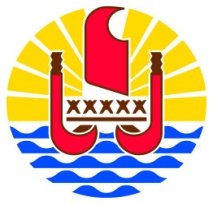 Cadre général des subventionsSeules les personnes morales, associations ou fédérations sportives, peuvent bénéficier de subventions.Les personnes physiques et les entreprises privées sont exclues du dispositif des subventions.La loi de Pays 2017-32 du 02 novembre 2017 définissant les conditions et critères d’attribution des aides financières et son arrêté n°2116 CM du 16 novembre 2017 portant application de la loi de pays stipulent que « les subventions sont attribuées aux associations qui en font la demande et sur présentation des pièces suivantes : des pièces officielles permettant d’établir la preuve de l’existence légale des statuts de la composition des organes dirigeants du budget de l’exercice auquel se rapporte la demande de subvention, signé du trésorier et du président, comprenant la totalité des produits et des charges se rapportant à l’activité ou le budget se rapportant à l’action à financer le procès-verbal de la séance au cours de laquelle le budget ou l’action a été adopté le compte financier du dernier exercice clos ou provisoire pour des personnes morales de droit privé qui ont plus d’un an d’existence à la date de la demande relevé d’identité bancaire ou postal l’extrait du Journal officiel de la Polynésie française publiant la déclaration de constitution de l’organisme au Haut-commissariat l’attestation à jour d’inscription au répertoire territorial des entreprises. »Par ailleurs, la commission d’attribution des subventions sport de Polynésie française se réunit pour proposer la répartition des aides en faveur des associations et fédérations sportives.Cette commission comprend trois collèges : Collège 1 : 4 membres de droit Collège 2 : 3 représentant(e)s de la Polynésie française Collège 3 : 3 représentant(e)s du mouvement sportif désigné(e)s par le Comité olympique de Polynésie française.Critères d’attribution des subventions communs à toutes les demandesCritères d’éligibilité des demandeursEligibilité :Les fédérations sportives délégataires de service public ;Les associations sportives (unisport, multisports et clubs bâtisseurs), de plus de 20 licenciés pour Tahiti et Moorea et de plus de 10 licenciés pour les archipels, affiliées à des fédérations sportives délégataires de service public depuis plus d’une saison sportive ;Les entités fédérales déconcentrées (ligues, comités, districts) affiliées à des fédérations sportives délégataires de service public ;Les fédérations du sport scolaire ;Les associations sportives non affiliées, sous réserve de l’absence d’une fédération délégataire locale  et de l’existence d’une fédération internationale ;Le Comité Olympique de Polynésie française.Par voie de conséquence, ne sont pas éligibles au titre de la subvention Sport de la DJS :Les entités non-affiliées regroupant des associations sportives, telles que Comités, ligues et districts, offices municipaux des sports ;Les associations de parents d’élèves ;Les associations dites « para administratives », ainsi que les partis politiques ;Les associations représentant ou défendant un secteur professionnel régies par le code du travail ;Les associations dont l’objet est cultuel, ou les associations dont les projets participent directement à l’exercice d’un culte ;Les associations sportives scolaires.Critères d’éligibilité des projetsLes projets éligibles se rapportent à des actions conformes aux orientations de la politique publique en matière de sport.Les projets proposés devront se dérouler entre le 1er janvier 2021 et le 31 décembre 2021. Le descriptif devra permettre d’apprécier le bien-fondé de la demande de subvention. Les financements accordés engagent les bénéficiaires à mettre en œuvre l’action. Les sommes allouées pour la réalisation d’un projet spécifique  ne peuvent en aucun cas être utilisées pour une autre action.Les sommes allouées pour les projets récurrents seront attribué en activité générale selon les critères de la note d’orientation.Les projets peuvent être de différentes natures :Projet récurrent (organisé chaque année) : école de sport, championnat annuel, formations, entrainements, stages…Projet spécifique (évènement ponctuel) : déplacements, stages, échanges sportifs, formations…Les projets devront comporter des objectifs clairement établis et présenter : la façon dont ils vont se réaliser : actions concrètes et moyens mis en œuvre,l’impact local ou « résultat attendu », en termes qualitatifs et quantitatifs.Les effectifs prévisionnels et la nature des publics (tranche d’âge, bénévoles, adolescents, éducateurs, etc …) doivent obligatoirement être précisés. Une attention particulière devra être portée aux mesures d’évaluation des projets précisant les méthodes mises en œuvre et les indicateurs, ainsi que la diffusion des résultats. En l’absence de projet aucune subvention en fonctionnement ne sera attribuée.Transmission du compte rendu qualitatif et financier relatif au(x) projet(s) financé(s) en 2020 par la DJSLes associations ayant bénéficié d’une aide en 2020 doivent établir le compte rendu financier et pédagogique des actions réalisées et qui ont été financées par la DJS. Pour aider les porteurs de projets à établir ce compte rendu, une fiche bilan a été spécifiquement créée par la DJS. Cette fiche est conçue pour rendre compte de la réalisation de chaque projet financé : il faut donc établir autant de fiches-bilans que de projets subventionnés.La fiche-bilan se présente en 2 parties :Le compte rendu qualitatif par projet subventionné :Les associations sont invitées à mentionner, pour chaque projet financé : le rappel de l’intitulé de l’action et ses objectifs ;les dates et lieux de réalisation ;le public réellement touché par l’action (nombre, caractéristiques…) ;les moyens humains mobilisés pour cette actionl’évaluation pour chaque projet financé en précisant les décalages entre le projet prévisionnel et le projet réalisé (et les facteurs explicatifs) et dans quelle mesure les objectifs initiaux ont été atteintsle bilan global et les perspectives (le cas échéant).Le bilan financier par projet subventionné :Celui-ci doit faire apparaître :le coût réel de l’action et les cofinancements publics mobilisés ;la nature de l’utilisation de la subvention de la DJS.Principes de l’instructionDe manière transversale, l’instruction permet d’évaluer et de porter un avis sur :la pertinence du projet ;sa qualité et sa finalité sportive, voire son caractère innovant ;le rayonnement du projet ;la capacité du porteur de projet à le développer ;la cohérence et la crédibilité du projet ;la part d’autofinancement ;la nature des publics touchés ;les modalités de communication prévues pour valoriser la participation financière du Pays.La commission d’attribution des subventions Sport accordera une attention particulière aux projetsprévoyant la mixité des publics bénéficiaires du projet (en faveur des jeunes des îles, en situation de handicap, en situation d’exclusion ou de fragilité) ;permettant le développement et le rayonnement des disciplines polynésiennes ;visant la performance sportive, en particulier pour les disciplines Olympiques et les disciplines inscrites aux Jeux du Pacifique ;s’inscrivant dans le cadre de l’accueil des Jeux Olympiques de Paris 2024. 5 Orientations prioritaires en 2021 et leurs déclinaisons:Orientation 1 : Favoriser la structuration du mouvement sportif  Orientation 2 : Favoriser le développement du sport pour tousOrientation 3 : Favoriser le sport santéOrientation 4 : Contribuer au développement du sport de haut niveauOrientation 5 : Soutenir la formationOrientation 1 : Favoriser la structuration du mouvement sportifDescription générale : Le mouvement sportif constitue le partenaire privilégié des pouvoirs publics au regard du modèle d’organisation du sport en Polynésie française issu des dispositions réglementaires en vigueur. Le partenariat qui en découle se doit d’être renforcé par des mesures d’accompagnement adaptées. La structuration du mouvement sportif, l’émergence de projets de développement pertinents, la reconnaissance de l’engagement des différents acteurs, la montée en compétences et le soutien à l’emploi sportif sont des axes de travail à investir sur le moyen terme.Axe 1.1  – Valoriser les projets structurants pour améliorer le développement de votre structure.Descriptif succinct : cet axe valorise les projets permettant un développement à moyen terme de l’organisme sportif (augmentation du nombre de licencié, d’activités….).Public visé : Tout public.Eligibilité : Fédérations sportives, associations sportives – clubs unisport, multisports et bâtisseurs.Dispositions financières : Le montant du financement est calculé en fonction du nombre de licences déclarés en saison N-1 sur la base de :500 F CFP par membre licencié ;500 F CFP par jeune de – 16 ans ;500 F CFP pour les féminines ;Les licences gratuites ou issues d’activités temporaires ne sont pas comptabilisées (licences scolaires, licence journée, etc…) ;Un plafond est fixé à hauteur de 2 500 000 F CFP pour les fédérations sportives.En outre, un forfait est attribué pour les associations sportives affiliées à une fédération délégataire à raison de :100 000 F CFP pour les associations unisport de plus de 20 licenciés pour Tahiti et Moorea et de plus de 10 licenciés pour les autres îles ;100 000 F CFP par section sportive pour les associations multisports et de 200 000 F CFP par section sportive pour les clubs bâtisseurs.Chaque section sportive doit être composée pour Tahiti et Moorea de plus de 20 licenciés et pour les autres îles de plus de 10 licenciés.Axe 1.2 – Soutenir l’emploi sportifDescriptif succinct : cet axe vise à soutenir le développement d’un projet associatif dont la réalisation nécessite l’emploi d’un salarié permanent qualifié dans le champ des activités physiques et sportives.Public visé : Emploi de cadre technique, employés techniques et administratifs.Eligibilité des demandeurs : Fédérations sportives, associations sportives – clubs unisport, multisports et bâtisseurs.Eligibilité des projets : L’employeur doit être en capacité de financer entre 30 % et 50 % de l’emploi. Il doit disposer aussi d’un fonds de roulement suffisant (au moins 4 mois) pour rémunérer son personnel. Les prestataires de services sont exclus du dispositif.Dispositions financières : Pour les postes de cadres techniques fédéraux – Niveau III de qualification minimum (Bac + 2) employé à temps plein. Forfait de 3 000 000 F FCP ;Pour les employés administratifs et techniques – forfait de 1 500 000 F FCP pour un emploi à temps plein ;Les aides à l’emploi sont limitées à un emploi par association ou fédération.Axe 1.3 Favoriser l’accès aux compétitions sportives extérieures à la Polynésie françaiseDescriptif succinct : cet axe vise à développer et à renforcer les expériences sportives extra insulaires. La motivation et les valeurs sportives grâce au déplacement extra insulaire.Public visé : groupe compétition Eligibilité des demandeurs : associations sportives – clubs unisport, multisports et bâtisseurs.Eligibilité des projets : Toutes compétitions organisées en dehors de la Polynésie française qui vise à développer et à motiver un groupe de compétiteurs, sont susceptibles d’être une passerelle vers le haut niveau. Ces compétitions seraient sources de motivation pour préparer les jeux de 2027. Dispositions financières : Le montant du financement est fonction de la qualité et de la pertinence du projet.Axe 1.4 – Soutenir les projets permettant le développement des activités économiques et touristiquesDescriptif succinct : cet axe vise la création ou la consolidation d’activités à caractère économique ou touristique dont les supports sont des activités physiques ou sportives.Public visé : Tout public et porteurs de projets associatifs.Eligibilité des demandeurs : Fédérations sportives, associations sportives – clubs unisport, multisports et bâtisseurs.Eligibilité des projets : Tous les projets de développement des secteurs cibles basés sur une étude préalable, un modèle économique viable et qui vise une structuration globale des activités, et/ou qui envisage un autofinancement à terme. Les projets qui ne sont pas inscrits au calendrier des grandes manifestations de la Polynésie française.Dispositions financières : Le montant du financement est fonction de la qualité et de la pertinence du projet.Axe 1.5 – Soutenir les projets permettant le rayonnement culturel de la Polynésie françaiseDescriptif succinct : cet axe vise à valoriser les activités physiques et sportives prenant en compte les spécificités et les atouts culturels propres à la Polynésie française.Public visé : Tout public et porteurs de projets associatifs.Eligibilité des demandeurs : Fédérations sportives, associations sportives – clubs unisport, multisports et bâtisseurs, Fédérations du sport scolaire.Eligibilité des projets : la nature des projets visant, en complément des activités sportives, le partage et les échanges autour de la culture polynésienne, les sports traditionnels ou dont le contenu technique ou pédagogique prévoit un volet d’appropriation/d’immersion culturelle. Les projets n’auront pas nécessairement de visée économique ou touristique.Dispositions financières : Le montant du financement est fonction de la qualité et de la pertinence du projetOrientation 2 : Favoriser le développement du sport pour tousDescription générale : Cette orientation regroupe les actions en faveur des publics les plus éloignés d’une pratique sportive encadrée et en sécurité. L’objectif est la réduction des inégalités d’accès à la pratique sportive quelles qu’en soient les causes : territoriales, sociales, culturelles ou bien liées à la condition physique ou à l’état de santé.Les projets présentés doivent inciter à une pratique sportive régulière en club, en veillant à la qualité de l’offre proposée, qu’il s’agisse des conditions de sécurité, d’encadrement ou de la démarche éducative mise en place. Axe 2.1 – Valoriser l’activité permanente en faveur des publics éloignés de la pratique Descriptif succinct : cet axe valorise les actions et activités des fédérations et associations sportives qui touchent des publics éloignés d’une pratique sportive.Public visé : Les publics éloignés de la pratique valorisés sont ceux éloignés des centres d’activités habituels.Eligibilité : Fédérations sportives, associations sportives – clubs unisport, multisports et bâtisseurs.Dispositions financières : Le montant du financement est calculé en fonction du nombre de licences déclarés en saison N-1 sur la base de :500 F CFP par licence provenant des îles autres que Tahiti et Moorea.Les licences gratuite ou issues d’activités temporaires ne sont pas comptabilisées (licences scolaires, licence journée, etc…).Un plafond est fixé à hauteur de 2 500 000 F CFP pour les fédérations sportives et de 500 000 F CFP pour les associations sportives.Axe 2.2 – Contribuer à l’insertion sociale des publics défavorisés Descriptif succinct : cet axe vise à utiliser les activités physiques et sportives comme moyen d’insertion sociale.Public visé : Les publics relevant de la politique de la ville (quartiers prioritaires notamment) ou qui présentent des caractéristiques de fragilité sociale réelles (hors zone politique de la ville notamment).Eligibilité des demandeurs : Fédérations sportives, associations sportives – clubs unisport, multisports et bâtisseurs, entités fédérales déconcentrées.Eligibilité des projets : Tout projet en faveur du public cible utilisant le sport comme support/moyen d’insertion sociale.Dispositions financières : Le montant du financement est fonction de la qualité et de la pertinence du projet.Axe 2.3 – Soutenir l’organisation des rencontres sportives localesDescriptif succinct : cet axe vise la (re)dynamisation du territoire autour de l’organisation d’événements sportifs d’envergure locale ou de proximité.Public visé : Tout public.Eligibilité des demandeurs : Fédérations sportives, associations sportives – clubs unisport, multisports et bâtisseurs, entités fédérales déconcentrées, fédérations du sport scolaire.Eligibilité des projets : Evénements sportifs qui ne sont pas inscrits au calendrier des grandes manifestations sportives.Dispositions financières : Le montant du financement est fonction de la qualité et de la pertinence du projet.Pour les associations sportives uniquement, un montant forfaitaire est calculé en fonction du nombre de compétiteurs licenciés déclarés en saison N-1 sur la base de 1 000 F CFP par membre licencié, dans la limite de 200 000 F CFP.Les licences issues d’activités temporaires ne sont pas comptabilisées (licences scolaires, licence journée, etc…).Axe 2.4 – Favoriser les échanges sportifs des îles et archipelsDescriptif succinct : cet axe vise à faciliter la mobilité insulaire des sportifs des îles autres que Tahiti et Moorea pour participer à des évènements sportifs.Public visé : Tout public.Eligibilité des demandeurs : Fédérations sportives, associations sportives – clubs unisport, multisports et bâtisseurs, entités fédérales déconcentrées, fédérations du sport scolaire.Eligibilité des projets : Toute compétition nécessitant un déplacement inter-îles des athlètes.Dispositions financières : Le montant du financement est fonction de la qualité et de la pertinence du projet.Axe 2.5 – Soutenir le développement des activités de pleine natureDescriptif succinct : cet axe vise le développement d’activités en milieu naturel et la valorisation des sites de pratique naturels.Public visé : Tout public et porteurs de projets associatifs.Eligibilité des demandeurs : Fédérations sportives, associations sportives – clubs unisport, multisports et bâtisseurs.Eligibilité des projets : Activités nouvelles ou émergentes qui se tiennent en milieu naturel. Projets qui ne sont pas inscrits au calendrier des grandes manifestations de la Polynésie française.Dispositions financières : Le montant du financement est fonction de la qualité et de la pertinence du projet.Orientation 3 : Favoriser le sport santéDescription générale : Cette orientation regroupe les actions en faveur de la prévention, de la promotion et de l’éducation à la santé. L’objectif est de participer à la lutte contre les maux qui affectent la société PolynésienneLes projets présentés doivent inciter à une pratique physique régulière, en veillant à adapter la qualité de l’offre proposée aux spécificités du public visée. Axe 3.1 –  Soutenir les actions de prévention ou de promotion de la santé par les activités physiques et sportivesDescriptif succinct : cet axe vise à lutter contre la sédentarité, les conduites addictives, le dopage et à promouvoir les activités physiques et sportives comme facteur de bien-être.Public visé : Tout public.Eligibilité des demandeurs : Fédérations sportives, associations sportives – clubs unisport, multisports et bâtisseurs, entités fédérales déconcentrées, fédérations du sport scolaire.Eligibilité des projets : Tous les projets qui ont pour objectif de promouvoir la santé par la pratique d’activités physiques et sportives. Les projets spécifiquement orientés vers la lutte contre toute forme d’addiction (dopage compris) ou dédiés à prévenir ces conduites sont valorisés.Dispositions financières : Le montant du financement est fonction de la qualité et de la pertinence du projet.Axe 3.2 – Soutenir le développement des disciplines paralympiques et les actions en faveur des publics en situation d’handicapDescriptif succinct : cet axe a pour objectif de développer le nombre d’actions en faveur du public en situation de handicap. Il entend aussi renforcer les échanges entre la fédération sportive délégataire des disciplines du handisport et des sports adaptés avec tous porteurs de projets et de favoriser la mise en place de partenariat entre cette dernière et les fédérations sportives délégataires des disciplines paralympiques.Public visé : Public en situation de handicap quelle que soit la nature de ce handicap (physique, mental, moteur).Eligibilité des demandeurs : Fédérations sportives, associations sportives – clubs unisport, multisports et bâtisseurs, entités fédérales déconcentrées, fédérations du sport scolaire.Eligibilité des projets : Tout projet en faveur du public en situation de handicap, s’appuyant obligatoirement sur une convention ou partenariat avec la fédération délégataire. Dispositions financières : Le montant du financement est établi à hauteur de 100 000 F CFP par projet dans la limite de 6 projets, soit un plafond fixé à 600 000 F CFP. Exception est faite pour la Fédération délégataire de service public est attributaire d’office d’un forfait de 1 000 000 F CFP en raison de son objet.Axe 3.3 –  Soutenir les actions de prévention ou de promotion de la santé pour les personnes âgées.Descriptif succinct : cet axe vise à lutter contre la sédentarité, et à promouvoir les activités physiques et sportives adaptées aux personnes âgées comme facteur de bien-être et social.Public visé : personne âgées.Eligibilité des demandeurs : Fédérations sportives, associations sportives – clubs unisport, multisports et bâtisseurs, entités fédérales déconcentrées.Eligibilité des projets : Tous les projets qui ont pour objectif de promouvoir la santé par la pratique d’activités physiques et sportives adaptées aux personnes âgées. Les projets spécifiquement orientés vers la lutte contre la sédentarité, le vieillissement et les maux liés à l’âge.Dispositions financières : Le montant du financement est fonction de la qualité et de la pertinence du projet.Orientation 4 : Contribuer au développement du sport de haut niveauDescription générale :Le sport de haut-niveau qui consacre l’idée d’excellence sportive relève, pour l’atteindre, de parcours et de facteurs multiples. Les objectifs, en termes de résultats sportifs, affichés de la Polynésie française auxquels le mouvement sportif s’est associé, appellent à construire les conditions de réussite indispensables vers cette excellence. Les axes de travail portent principalement sur la préparation, sur l’organisation des rencontres et confrontations sportives et leurs niveaux d’exigences et sur le développement des compétences des acteurs impliqués.Axe 4.1 –Soutenir la préparation des athlètesDescriptif succinct : cet axe vise à renforcer la qualité des entrainements des athlètes et à en augmenter la fréquence. Public visé : Les pôles d’entraînement fédéraux, le cas échéant des associations sportives, ainsi que les sélections fédérales s’inscrivant dans un projet d’accession au sport de haut niveau.Eligibilité des demandeurs : Fédérations sportives, associations sportives – clubs unisport, multisports et bâtisseurs.Eligibilité des projets : Les projets de stages et d’entrainements ponctuels organisés par la Fédération délégataire en Polynésie française ou à l’étranger dont l’objectif affiché est la préparation en cours de saison d’un événement sportif majeur. Les projets d’organisation d’entrainements permanents de type pôle d’entrainement ou structure assimilée. Les projets qui s’inscrivent dans un parcours d’accès au haut niveau.Dispositions financières : Le montant du financement est fonction de la qualité et de la pertinence du projet. Il est plafonné à hauteur de 2 000 000 F CFP. Axe 4.2 Favoriser l’accès aux compétitions sportives extérieures à la Polynésie françaiseDescriptif succinct : cet axe vise à développer et à renforcer les confrontations de niveau supérieur au niveau local.Public visé : Les sportifs de haut-niveau et ceux qui s’inscrivent dans un projet d’accession au sport de haut-niveau.Eligibilité des demandeurs : Fédérations sportives, associations sportives – clubs unisport, multisports et bâtisseurs, fédérations du sport scolaire.Eligibilité des projets : Toutes compétitions organisées en dehors de la Polynésie française dont le niveau est avéré. Les compétitions permettant une qualification ou l’inscription sur la liste des sportifs de haut-niveau sont valorisées.Dispositions financières : Le montant du financement est fonction de la qualité et de la pertinence du projet.Orientation 5 : Soutenir la formationAxe 5.1 – Soutenir les actions de formations Descriptif succinct : cet axe vise, par des actions de formations sans visée professionnelle, la montée en compétences des membres d’une fédération ou association sportive. Public visé : Membres/licenciés des fédérations et associations sportives.Eligibilité des demandeurs : Fédérations sportives, et entités fédérales déconcentrées.Eligibilité des projets : Sans que cette liste soit exhaustive, les projets de formations non professionnelles en direction des dirigeants associatifs, des membres bénévoles, des officiels, juges, arbitres, cadres techniques, éducateurs. Les thématiques relatives à la sécurité des pratiques (recyclages, secourisme et sauvetage) peuvent être retenues.Dispositions financières : Forfait de 20 000 F CFP par jour de formation, à raison d’une moyenne de 6 heures par jour et dans la limite maximale de 25 jours, soit un montant plafonné à hauteur de 500 000 F CFP.En fonction de la pertinence du projet, ce plafond peut être ré-élevé à hauteur de 1 000 000 F CFP pour des formations diplômantes nécessitant :la venue de formateurs extérieurs à la Polynésie française ;ou le déplacement de formateurs dans les archipels ;ou le déplacement de stagiaires à l’étranger.Axe 5.2 – Soutenir les formations professionnelles Descriptif succinct : cet axe vise la professionnalisation des acteurs du sport.Public visé : Tout public licencié ou non pouvant être embauché, pouvant créer sa propre activité à titre professionnel ou pouvant contribuer à l’activité d’un établissement d’activités physiques et sportives.Eligibilité des demandeurs : Fédérations sportives délégataires.Eligibilité des projets : Tous les projets de formations qui conduisent à la délivrance d’un diplôme professionnel inscrit sur la liste des qualifications ouvrant droit à l’enseignement, à l’encadrement et à l’animation contre rémunération des activités physiques et sportives en Polynésie française. Les phases de préparation, d’organisation et de mise en œuvre de formations professionnelles.
L’organisme porteur du projet de formation doit respecter le cahier des charges du diplôme considéré et satisfaire à toutes les obligations d’habilitation et de déclaration prévues par les textes. Dispositions financières : Le montant du financement est fonction de la qualité et de la pertinence du projet et est plafonné à hauteur de 4 000 000 F CFP.Axe 5.3 – Contribuer à l’insertion professionnelle des publics défavorisés Descriptif succinct : cet axe vise à utiliser les activités physiques et sportives comme moyen d’insertion professionnelle.Public visé : Les publics relevant de la politique de la ville (quartiers prioritaires notamment) ou qui présentent des caractéristiques de fragilité sociale réelles (hors zone politique de la ville notamment).Eligibilité des demandeurs : Fédérations sportives, associations sportives – clubs unisport, multisports et bâtisseurs, entités fédérales déconcentrées.Eligibilité des projets : Tout projet en faveur du public cible utilisant le sport comme support/moyen d’insertion professionnelle, favorisant l’employabilité.Dispositions financières : Le montant du financement est fonction de la qualité et de la pertinence du projet.Axe 5.4 – Développer les compétences des acteurs de la performanceDescriptif succinct : cet axe vise à l’amélioration de la qualité de la prise en charge des athlètes par la montée en compétence de l’encadrement technique dédié au haut-niveau.Public visé : Encadrement technique sportif, entraineurs, managers d’équipe, préparateurs…Eligibilité des demandeurs : Fédérations sportives, entités fédérales déconcentrées.Eligibilité des projets : projets de formations dédiés au haut-niveau, stage en immersion en structure de haut-niveau, projets spécifiques à la prise en charge des athlètes. Thématiques possibles : préparation physique, mentale, technique, tactique, suivi d’équipe, programmation d’entrainement…Dispositions financières : Forfait de 20 000 F CFP par jour de formation, à raison d’une moyenne de 6 heures par jour et dans la limite maximale de 25 jours, soit un montant plafonné à hauteur de 500 000 F CFP.En fonction de la pertinence du projet, ce plafond peut être ré-élevé à hauteur de 1 000 000 F CFP pour des stages d’immersion en structure de haut niveau ou pour des formations diplômantes nécessitant :la venue de formateurs extérieurs à la Polynésie française ;ou le déplacement de formateurs dans les archipels ;ou le déplacement de stagiaires à l’étranger.Procédures administrativesElaboration du dossier de demande de subvention Les responsables associatifs sollicitant une demande de subvention sont tenus de présenter : leurs projets comportant une description de l'action répondant aux priorités fixées par l’autorité compétente ;les précisions sur le lieu, la date, le public touché, le budget prévisionnel de l’action et les modalités d’évaluation.Chaque projet doit faire l’objet d’une fiche et d’un budget prévisionnel spécifiques (dit autrement : il n’est pas possible de mettre plusieurs projets sur une même fiche ni sur un même budget prévisionnel).Liste des pièces complémentaires au formulaire DJS à transmettre obligatoirementPièces relatives à la demande :Lettre de demande motivée mentionnant le montant de la subvention sollicitée, signée par le Président (modèle 1)Fiche(s) projet(s) détaillée(s), signée(s) par le Président (modèles 2)Pièces relatives à la comptabilité :Budget général prévisionnel 2021, signé par le Président et le Trésorier (modèle 3)Procès-verbal de l'Assemblée générale, signé par le Président et le Secrétaire général, ayant approuvé le budget prévisionnel 2021Bilan financier définitif ou provisoire 2020, signé par le Président et le Trésorier (modèle 4)Procès-verbal de l'Assemblée générale, signé par le Président et le Secrétaire général, ayant approuvé le bilan financier définitif ou provisoire 2020N.B : Pour les associations qui ont déposé une demande de subvention réputée complète en 2021, il n’est pas nécessaire de fournir les pièces 3 à 6 si ces dernières n’ont subi aucune modification. Pièces relatives à la justification des aides 2020 :Bilan qualitatif et quantitatif, justifiant la dernière subvention perçue (modèle 5) Tableau "Etat récapitulatif des dépenses", justifiant la dernière subvention perçue (modèle 6) accompagné des factures correspondantes.N.B : Pour les associations qui ont déjà justifié leurs subventions 2020, il n’est pas nécessaire de fournir les pièces 7 et 8.Pièces relatives au demandeur : Note de présentation des activités et moyens humains de l'association signée par le Président (modèle 7)Tableau(x) récapitulatif(s) des licenciés (modèles 8) Copie de l’insertion au journal officiel P.F. de la création de l’associationN° TAHITI de l’année de la demandeStatuts de l’association en vigueurCopie du récépissé de déclaration DIRAJ initiale ou celle de la dernière modification des statuts en vigueurCopie de la parution au JOPF ou celle de ses modifications des statuts en vigueur, dans le cas d’une modification du nom, de l’objet ou du siège social de l’associationCopie de la parution au JOPF du bureau en vigueurLe cas échéant, une attestation signée par le Président en cas de non changement de situation (modèle 9) (pour les associations qui ont bénéficié d’une subvention en 2020)Relevé d’Identité Bancaire (RIB), complet et lisibleN.B : Pour les associations qui ont déposé une demande de subvention réputée complète en 2021, il n’est pas nécessaire de fournir les pièces 9 et 10 si ces dernières n’ont subi aucune modification. Pour les associations qui ont bénéficié d’une subvention en 2020 qui ont déposé une demande de subvention réputée complète en 2021, il n’est pas nécessaire de fournir à nouveau les pièces 11 à 16, si ces dernières n’ont subi aucune modification : existence légale (11,12), statuts (13,14), composition du bureau (15) et du RIB (16) de l’association.Retrait et dépôt du dossier de demande de subventionRetrait des formulaires :Les formulaires de demande de subvention peuvent être retirés à partir du 14 décembre 2020:A partir du site Internet de la DJS : www.service-public.pf/djs Sur place : à la DJS de Papeete et ses antennes de Moorea,  Raiatea et TahaaAuprès des circonscriptions administratives du Pays : Australes, Marquises, Tuamotu Gambier.Coordonnées et ressources DJS :Direction de la Jeunesse et des sports (siège à Papeete) :	Tél : 40 501 888 / Email : secretariat@jeunesse.gov.pfL’Antenne de Moorea à Teavaro :Tél/Fax : 40 562 579 / Email : sjs.moorea@gmail.com L’Antenne des Iles Sous-le-Vent (à Raiatea – Uturoa) :Tél : 40 602 485 / Email :djs.raromatai@jeunesse.gov.pfLa Circonscription des Marquises :Taiohae - Nuku-hivaTél/Fax : 40 920 260 / 40 920 270 / Email : direction.cmq@archipels.gov.pfLa Circonscription des Tuamotu-Gambier :Tél : 40 502 275 / Email : secretariat.ctg@archipels.gov.pfLa Circonscription des Australes :TubuaiTél : 40 932 222 / Email : secretariat.tubuai@archipels.gov.pfDépôt des formulaires :Seuls les dossiers complets seront instruits. Tout dossier reçu fera l’objet d’un accusé de réception.Le demandeur doit déposer son dossier complet (formulaire + pièces annexes) de 3 manières possibles :Par voie électronique :secretariat@jeunesse.gov.pf(favoriser l’utilisation de l’outil: https://send.firefox.com) qui permet le transfert sécurisé de fichiers).En main propre :Direction de la Jeunesse et des sportsAngle de l’avenue Pouvanaa a OOPA et du boulevard de la Reine Pomare IV, Papeete (en bas de l’avenue Pouvanaa o Oopa, vers le rond-point Chirac)Immeuble TEMATAHOA – PapeeteJours et heures de l’accueil du public : du lundi au jeudi de 07h30 à 15h30 / le vendredi de 07h30 à 14h30Tél : 40 501 888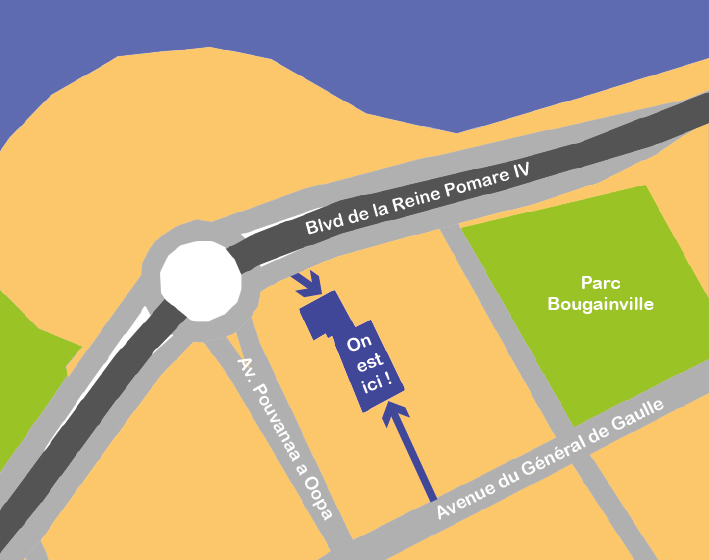 Par voie postale :Direction de la Jeunesse et des sports B.P. 67 - 98 713 Papeete – TahitiDates limites de dépôt des dossiers :Lundi 8 février 2021 à 14h00
pour les fédérations sportivesLundi 8 mars 2021 à 14h00 pour associations sportives (minuit pour les transmissions par courriel)=> Si transmission par mail : la date et l’heure d’envoi seront retenues.=> Si par voie postale : le cachet de la Poste fera foi.Circuit de traitement du dossier de demande de subvention :Les demandes seront soumises par la DJS à la commission d’attribution des subventions sport, qui se réunira vers la fin du premier trimestre de l’année, pour émettre un avis et proposer une répartition des subventions accordées.Un arrêté pris en conseil de ministres approuvera l’attribution de l’aide financière.Accompagnement à la constitution des dossiers de demande de subventions sport & Ressources :Le pôle des activités physique et sportive de la DJS propose aux fédérations et associations sportives un accompagnement technique à la constitution des dossiers.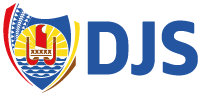 Ressources et outils :www.service-public.pf/djs/ Rubrique « aides financières »Ou Page Facebook « Direction Jeunesse et Sports »Contacter le pôle des activités physiques et sportives de la DJS :40 501 888